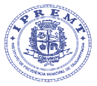 AUTORIZAÇÃO DE APLICAÇÃO RESGATE – APRART. 3º-B DA PORTARIA MPS Nº 519/2011, INCLUÍDO PELO ART. 2º DA PORTARIA MPS Nº 170, DE 25/04/2012AUTORIZAÇÃO DE APLICAÇÃO RESGATE – APRART. 3º-B DA PORTARIA MPS Nº 519/2011, INCLUÍDO PELO ART. 2º DA PORTARIA MPS Nº 170, DE 25/04/2012AUTORIZAÇÃO DE APLICAÇÃO RESGATE – APRART. 3º-B DA PORTARIA MPS Nº 519/2011, INCLUÍDO PELO ART. 2º DA PORTARIA MPS Nº 170, DE 25/04/2012AUTORIZAÇÃO DE APLICAÇÃO RESGATE – APRART. 3º-B DA PORTARIA MPS Nº 519/2011, INCLUÍDO PELO ART. 2º DA PORTARIA MPS Nº 170, DE 25/04/2012AUTORIZAÇÃO DE APLICAÇÃO RESGATE – APRART. 3º-B DA PORTARIA MPS Nº 519/2011, INCLUÍDO PELO ART. 2º DA PORTARIA MPS Nº 170, DE 25/04/2012AUTORIZAÇÃO DE APLICAÇÃO RESGATE – APRART. 3º-B DA PORTARIA MPS Nº 519/2011, INCLUÍDO PELO ART. 2º DA PORTARIA MPS Nº 170, DE 25/04/2012AUTORIZAÇÃO DE APLICAÇÃO E RESGATE - APR
Unidade gestora do RPPS: INSTITUTO DE PREVIDÊNCIA DO SERVIDOR MUNICIPAL DE TAQUARITINGA
CNPJ: 03.321.503/0001-57AUTORIZAÇÃO DE APLICAÇÃO E RESGATE - APR
Unidade gestora do RPPS: INSTITUTO DE PREVIDÊNCIA DO SERVIDOR MUNICIPAL DE TAQUARITINGA
CNPJ: 03.321.503/0001-57AUTORIZAÇÃO DE APLICAÇÃO E RESGATE - APR
Unidade gestora do RPPS: INSTITUTO DE PREVIDÊNCIA DO SERVIDOR MUNICIPAL DE TAQUARITINGA
CNPJ: 03.321.503/0001-57AUTORIZAÇÃO DE APLICAÇÃO E RESGATE - APR
Unidade gestora do RPPS: INSTITUTO DE PREVIDÊNCIA DO SERVIDOR MUNICIPAL DE TAQUARITINGA
CNPJ: 03.321.503/0001-57AUTORIZAÇÃO DE APLICAÇÃO E RESGATE - APR
Unidade gestora do RPPS: INSTITUTO DE PREVIDÊNCIA DO SERVIDOR MUNICIPAL DE TAQUARITINGA
CNPJ: 03.321.503/0001-57Nº / ANO: 23/2016Nº / ANO: 23/2016AUTORIZAÇÃO DE APLICAÇÃO E RESGATE - APR
Unidade gestora do RPPS: INSTITUTO DE PREVIDÊNCIA DO SERVIDOR MUNICIPAL DE TAQUARITINGA
CNPJ: 03.321.503/0001-57AUTORIZAÇÃO DE APLICAÇÃO E RESGATE - APR
Unidade gestora do RPPS: INSTITUTO DE PREVIDÊNCIA DO SERVIDOR MUNICIPAL DE TAQUARITINGA
CNPJ: 03.321.503/0001-57AUTORIZAÇÃO DE APLICAÇÃO E RESGATE - APR
Unidade gestora do RPPS: INSTITUTO DE PREVIDÊNCIA DO SERVIDOR MUNICIPAL DE TAQUARITINGA
CNPJ: 03.321.503/0001-57AUTORIZAÇÃO DE APLICAÇÃO E RESGATE - APR
Unidade gestora do RPPS: INSTITUTO DE PREVIDÊNCIA DO SERVIDOR MUNICIPAL DE TAQUARITINGA
CNPJ: 03.321.503/0001-57AUTORIZAÇÃO DE APLICAÇÃO E RESGATE - APR
Unidade gestora do RPPS: INSTITUTO DE PREVIDÊNCIA DO SERVIDOR MUNICIPAL DE TAQUARITINGA
CNPJ: 03.321.503/0001-57DATA: 04/08/2016DATA: 04/08/2016VALOR (R$): 1.400.000,00TIPO DE OPERAÇÃO: ResgateTIPO DE OPERAÇÃO: ResgateTIPO DE OPERAÇÃO: ResgateTIPO DE OPERAÇÃO: ResgateDispositivos de resolução do CMN:3.922/2010, Artigo 7º, Inciso IV, Alínea " a "Dispositivos de resolução do CMN:3.922/2010, Artigo 7º, Inciso IV, Alínea " a "HISTÓRICO / DESCRIÇÃO DA OPERAÇÃO:HISTÓRICO / DESCRIÇÃO DA OPERAÇÃO:HISTÓRICO / DESCRIÇÃO DA OPERAÇÃO:HISTÓRICO / DESCRIÇÃO DA OPERAÇÃO:HISTÓRICO / DESCRIÇÃO DA OPERAÇÃO:HISTÓRICO / DESCRIÇÃO DA OPERAÇÃO:HISTÓRICO / DESCRIÇÃO DA OPERAÇÃO:Resgate para efetuar pagamento de beneficio do mês de julho de 2016Resgate para efetuar pagamento de beneficio do mês de julho de 2016Resgate para efetuar pagamento de beneficio do mês de julho de 2016Resgate para efetuar pagamento de beneficio do mês de julho de 2016Resgate para efetuar pagamento de beneficio do mês de julho de 2016Resgate para efetuar pagamento de beneficio do mês de julho de 2016Resgate para efetuar pagamento de beneficio do mês de julho de 2016CARACTERÍSTICAS DO ATIVO:CARACTERÍSTICAS DO ATIVO:CARACTERÍSTICAS DO ATIVO:CARACTERÍSTICAS DO ATIVO:CARACTERÍSTICAS DO ATIVO:CARACTERÍSTICAS DO ATIVO:CARACTERÍSTICAS DO ATIVO:: :BRADESCO PREMIUM FI RENDA FIXA REFERENCIADO DI: :BRADESCO PREMIUM FI RENDA FIXA REFERENCIADO DI: :BRADESCO PREMIUM FI RENDA FIXA REFERENCIADO DI: :BRADESCO PREMIUM FI RENDA FIXA REFERENCIADO DI: :BRADESCO PREMIUM FI RENDA FIXA REFERENCIADO DI: :BRADESCO PREMIUM FI RENDA FIXA REFERENCIADO DICNPJ:  03.399.411/0001-90Administrador:  BANCO BRADESCOAdministrador:  BANCO BRADESCOAdministrador:  BANCO BRADESCOTaxa de administração:  0,20Taxa de administração:  0,20Taxa de administração:  0,20Taxa de administração:  0,20CNPJ Administrador:  60.746.948/0001-12CNPJ Administrador:  60.746.948/0001-12CNPJ Administrador:  60.746.948/0001-12Benchmark:  SelicBenchmark:  SelicBenchmark:  SelicBenchmark:  SelicGestão:  BRADESCO ASSET MANAGEMENTGestão:  BRADESCO ASSET MANAGEMENTGestão:  BRADESCO ASSET MANAGEMENTTaxa de performance:  Não possuiTaxa de performance:  Não possuiTaxa de performance:  Não possuiTaxa de performance:  Não possuiCNPJ Gestão:  62.375.134/0001-44CNPJ Gestão:  62.375.134/0001-44CNPJ Gestão:  62.375.134/0001-44Retorno:  1,13 no mês 07/2016Retorno:  1,13 no mês 07/2016Retorno:  1,13 no mês 07/2016Retorno:  1,13 no mês 07/2016Disponibilidade recursos resgatados:  D 0Disponibilidade recursos resgatados:  D 0Disponibilidade recursos resgatados:  D 0Patrimônio líquido:  6.069.540.839,85 em 29/07/2016Patrimônio líquido:  6.069.540.839,85 em 29/07/2016Patrimônio líquido:  6.069.540.839,85 em 29/07/2016Patrimônio líquido:  6.069.540.839,85 em 29/07/2016Data de inicio do fundo:  05/10/1999Data de inicio do fundo:  05/10/1999Data de inicio do fundo:  05/10/1999Valor da cota:  9,1502249 em 29/07/2016Valor da cota:  9,1502249 em 29/07/2016Valor da cota:  9,1502249 em 29/07/2016Valor da cota:  9,1502249 em 29/07/2016Proponente:Proponente:Gestor/Autorizador:Gestor/Autorizador:Responsável pela liquidação da operação:Responsável pela liquidação da operação:Responsável pela liquidação da operação:LUCIANA MATTOSINHOLUCIANA MATTOSINHOLUCIANA MATTOSINHOLUCIANA MATTOSINHOLUCIANA MATTOSINHOLUCIANA MATTOSINHOLUCIANA MATTOSINHOLUCIANA MATTOSINHOLUCIANA MATTOSINHOCPF: 111.362.308-07CPF: 111.362.308-07LUCIANA MATTOSINHOLUCIANA MATTOSINHOLUCIANA MATTOSINHOCPF: 111.362.308-07CPF: 111.362.308-07Certificação:ANBIMACertificação:ANBIMACPF: 111.362.308-07CPF: 111.362.308-07CPF: 111.362.308-07Validade:11/06/2018Validade:11/06/2018